РАССКАЗЫВАЕМ       СКАЗКИС ПОМОЩЬЮ    ТАНГРАМА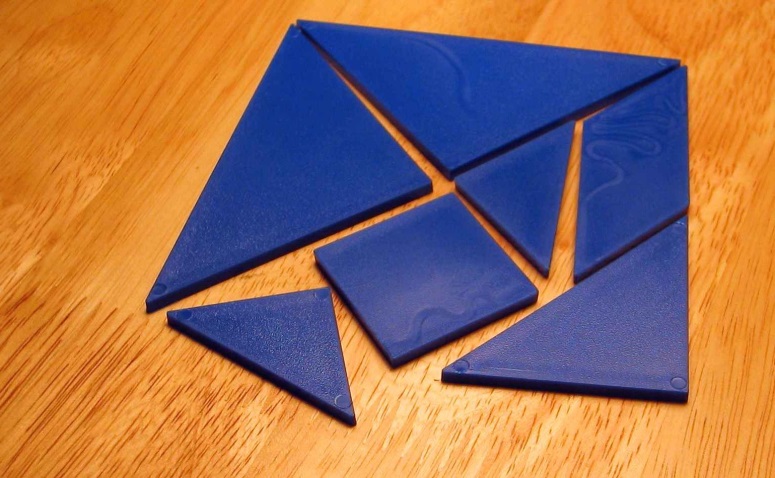 